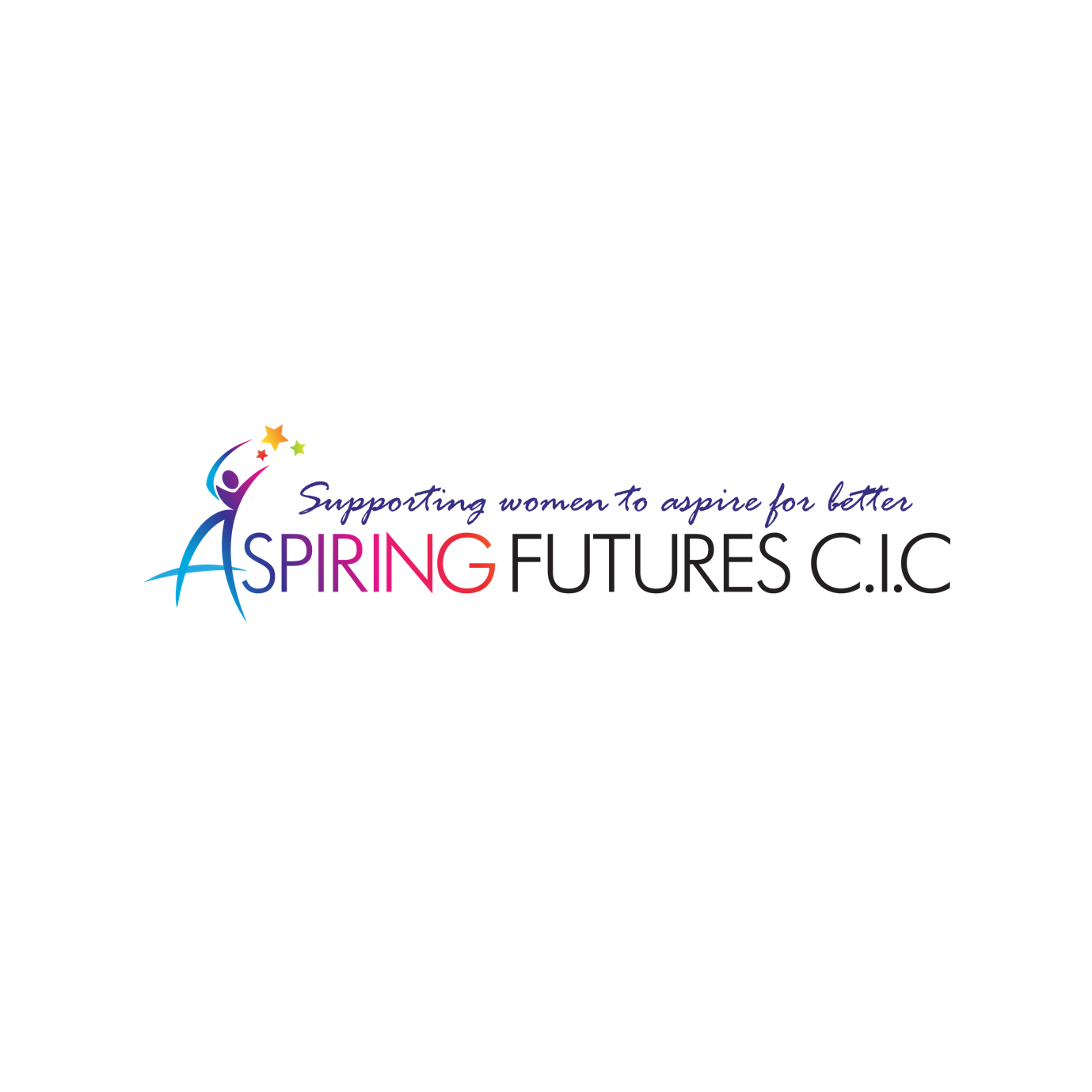 Join us in working together to support women to aspire for betterYou are applying for Membership of Aspiring Futures CIC.  Membership is open to women who believe in our vision and values. There is an annual fee of £50 to become a member of Aspiring Futures.All of our members are integral to our work, and your support enables us to improve women’s health, mental well-being and social connections thus improving their overall quality of life and chances of becoming an equal citizen.The members will:Pay concessionary rates for Aspiring Futures’ chargeable servicesHave access to learning resources, training and other professional developmentBe able to take part in the annual review of the services and be a change makerBy competing and signing this form you:agree with and sign up to support Aspiring Futures mission, values, and terms of reference included belowagree to abide by Aspiring Futures policies and proceduresASPIRING FUTURES CIC MEMBERSHIP APPLICATION FORMOnce completed please email this form to reception@aspiring-futures.co.uk   Signed: 								 Dated:   Please note: The details provided on this form will not be disclosed to any third party unless required to do so by law.Once completed please email this form to reception@aspiring-futures.co.uk   1. Title:                                                Name:  2. Address:   Postcode:                                         Email address: 3. Telephone -  Home /Work: ……………………………. Mobile: …………………………………….. 4. Why are you interested in becoming Aspiring Futures member? (Please tick all that apply) ⬜ To make a difference to the lives of others ⬜  To pay reduced charges for the  chargeable  services     ⬜ To financially support Aspiring Futures work     ⬜ Other (Please specify) Use my knowledge and expertise to get involved in a not for profit organisation whose ethos I support 5. Minimum membership fees is £50 per year however you can contribute more if possible. Please tell us how much you will be contributing per year - £ …… … ………  Would you like to pay by the cheque; if so please make the cheque payable to ‘Aspiring Futures CIC’ If paying by bank transfer then please get in touch with our administrator on 01902 458770 or info@aspiring-futures.co.uk 6. Please use this section to give us any other relevant information:   